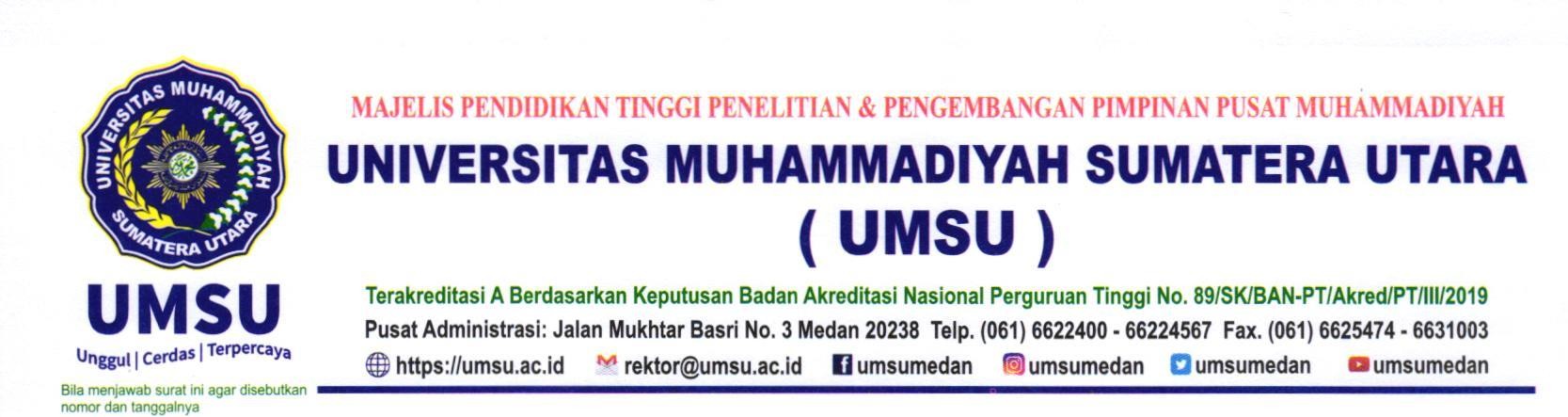 Nomor            : ………………………….                                            Medan,   ………………….HProgram Studi Sarjana ……………………….. (….)Kepada Yang TerhormatBadan Akreditasi Nasional Perguruan Tinggi (BAN-PT) Kementerian Pendidikan, Kebudayaan, Riset, dan Teknologidi-JakartaBismillahirrahmanirrahimAssalamu’alaikum Warahmatullahi WabarakatuhDengan hormat, terlebih dahulu kami mendoakan semoga Bapak beserta seluruh jajaran senantiasa mendapat perlindungan-Nya dalam menjalankan tugas sehari-hari. AamiinBersama ini kami sampaikan kepada Bapak surat permohonan pengusulan Instrumen Suplemen Konversi (ISK) Program Studi Sarjana …………………………… (………….) pada Fakultas …………. .Universitas Muhammadiyah Sumatera Utara (UMSU). Turut kami lampirkan dokumen pendukung antara lain:1.   Isian Suplemen Konversi (dalam bentuk pdf)2.   Isian Suplemen Konversi (dalam bentuk Excel)Demikian  kami  sampaikan,  atas  perhatian  dan  kerjasama  yang  baik  diucapkan  terima  kasih. Akhirnya selamat sejahteralah kita semua.Wassalamu’alaikum Warahmatullahi Wabarakatuh                                                                                                                                               sani, M.AP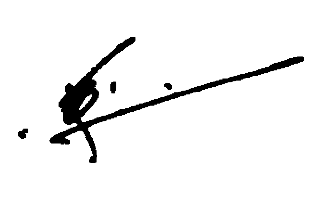 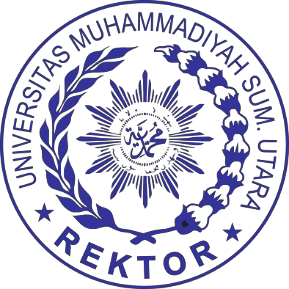 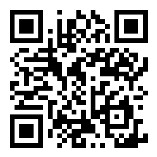 Tembusan:1. Wakil Rektor UMSU2. Pertinggal.Lamp: 1 (satu) berkas……………………….MHal: Permohonan Instrumen Suplemen Konversi (ISK)